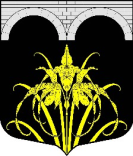 АДМИНИСТРАЦИЯ МУНИЦИПАЛЬНОГО ОБРАЗОВАНИЯНАЗИЕВСКОЕ ГОРОДСКОЕ ПОСЕЛЕНИЕКИРОВСКОГО МУНИЦИПАЛЬНОГО РАЙОНАЛЕНИНГРАДСКОЙ ОБЛАСТИП О С Т А Н О В Л Е Н И Еот   22  сентября  2017 года №214 О внесении изменений в постановление администрации муниципального образования Назиевское городское поселение  Кировского муниципального  района Ленинградской области от 20.11.2015 № 287  «Об утверждении административного регламента по предоставлению администрацией  муниципального образования Назиевское городское поселение Кировского муниципального  района Ленинградской области муниципальной услуги по присвоению, изменению и аннулированию адресов»В соответствии с Федеральным законом от 27 июля 2010г. № 210-ФЗ «Об организации предоставления государственных и муниципальных услуг», Федеральным законом от 06.10.2003г. №131-ФЗ «Об общих принципах организации местного самоуправления», распоряжением Правительства Российской Федерации от 31.01.2017г. №147-р, в целях приведения нормативного правового акта в соответствие с действующим законодательством:1. Внести в постановление администрации муниципального образования Назиевское городское поселение  Кировского муниципального  района Ленинградской области от 20.11.2015 № 287  «Об утверждении административного регламента по предоставлению администрацией  муниципального образования Назиевское городское поселение Кировского муниципального  района Ленинградской области муниципальной услуги по присвоению, изменению и аннулированию адресов» (далее -Административный регламент) следующие изменения:  Пункт 2.4. Административного регламента вместо слов «Срок предоставления муниципальной услуги не должен превышать 18 рабочих дней со дня подачи заявления о предоставлении услуги» изложить в следующей редакции: «Срок предоставления муниципальной услуги не должен превышать 12 рабочих дней со дня подачи заявления о предоставлении услуги».2. Настоящее постановление вступает в силу со дня его официального опубликования. Глава администрации                                                                О. И. Кибанов Разослано: в дело, специалисту администрации, «Назиевский вестник», прокуратура, сайт